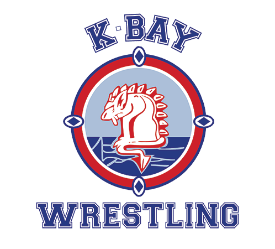 2019 KBay Open Youth ResultsTyke Girls- 27.5kgAnreet Dhindsa- WarriorsAinsle Niemann- KingstonTyke Boys- 18.5kgDhillon Mayo- ImactSawyer Haaima- VipersTyke Boys 25kgZaiden Burgess- ImpactCezar Biafore- Battle ArtsRonav Sharma- AkharaTyke Boys- 31kgMandeep Banait- WarriorsAjaveer Bains- WarriorsAikas Sandhu- WarriorsNovice Girls- 26.3kgAlexia Lati- ImpactLauren MacGregor- KBayNovice Girls- 31.9kgAnnie Niemann- KingstonLily Taras- Jr.BadgersSophia Diaz- KingstonNovice Girls 39kgGhuntaj Bual- WarriorsErica Cleaveley- MariposaReese Montgomery- MaripsaMarley Thompson- VipersNovice Boys- 23kgLevi Smith- MariposaEsad Guliyer- NILENovice Boys- 26.3kgDylan Foram- MariposaKayden Robataille- KBayWilhelm Blythe- GuelphNovice Boys- 27kgFredrico Ortencio- ImpactTreyson Brown- EliteUmeyir Budak- NILENovice Boys 28.6kgHeith Harkley- GuelphCarter Holley- VipersSukhmanpreet Bangar- WarriorsNovice Boys- 30kgRiley Layman- ImpactIhsan Yilmaz- NILENovice Boys- 31.7kgIvan Sorokine- KBayNathan Davidson- MatmenNolan Budd- MariposaNovice Boys- 33.6kgIssa Jackson- MariposaNicholas Rouanyuu- Battle ArtsAbhay Gulacha- Jr.BadgersNovice Boys- 35kgConnor Johnson- VipersDaniel Hancock- MariposaNazar Afsal- IndependenceNovice Boys- 41kgRon Slootsky- Jr. BadgersLevi Creighton- Thunder WolvesDaniel DiMaria- Battle ArtsNovice Boys- 43.5kgSpencer Brabant- KBayNoah Lee- MariposaNovice Boys- 49.6kgSanjh Otal- AkharaBen Goddard- MariposaNovice Boys- 55kgAlex Fox- ImpactPrabhnoor Bhatti- AkharaNovice Boys 60kgSimon Sharma- AkharaAly Yasar- NILEKid Girls- 26.2kgManvi Asthana- IndependenceAvery Purdy- VipersKid Girls- 29kgEmma Chartres- ImpactEden Howes- KingstonDakota Reid- VipersKid Girls-40.4kgHarnoor Dhindsa- WarriorsSierra Nicholson- VipersAddison Brophy- VipersKid Girls 54kgRiann Mcintosh- MariposaIllyria Hepburn- VipersKid Girls 63kgChloe Herman- MatmenYuvraj Dhindsa- WarriorsKid Boys- 29kgCameron Snyder- NCWCAiden Kean- VipersGrayson Alexander- KBayJakob Jackson Veloz- Battle ArtsKid Boys- 32kgCemil Hanci- NILERyan Mitrovich- SpartanOruc Sarac- NILEKids Boys- 33kgEzekiel Ivri- Jr. BadgersChristian Riewe- KBayKid Boys- 36.1kgBrandon McInroy- RAWAiden Dawson- KBayDuncan VanderHoeven- ThunderwolvesKid Boys- 38.7kgRyder Beauregard- Jr.BadgersJack Kelly- VipersMaro Vargas- ExtremeGavin Budd- MariposaKids Boys- 40.5kgHeath Ozog- Jr.BadgersCohen VanderHoeven- Thunder WolvesAiden Kelley- VipersKid Boys- 42kgDilshawn Dhillon- WarriorsVedat Hanci- NILEAustin Graham- KBayAngad Johal- AkharaAji Sodhi- Battle ArtsKid Boys- 44kgSpencer Brabant- KBayMason Montgomery- MariposaGavin Tut- WarriorsKid Boys- 45kgInderbir Bains- WarriorsUdayveer Singh- AkharaNathan Robitaille- KBayKid Boys- 48kgAustin Brabant- KBayCarter Troke- VipersArmaan Sandhu- WarriorsKid Boys- 53kgGavin MacGregor- KBayJackson Bates- VipersKid Boys 57lgJugad Dhillon- WarriorsGriffin Kent- ImpactKid Boys- 61kgManvir Lally- AkharaArjun Kaler- WarriorsJackob Davidson- MatmenBantam Girls 39kgHalle Carter- ImpactJaspuneet Johal- AkharaShahreen Gulacha- Jr. BadgerBantam Girls-43kgFrancesca LoGreco- KBayMikayla Browne- KW KaosBantam Girls- 49kgLauren Smith- MariposaBrooklyn Holley- VipersJaDace Samuel- KW KaosSaige DeLarge- KW KaosBantam Girls- 52.6kgSophie LaHay- MariposaCarlem Bertrand- TimminsMadeline Ban- KBayKonstance Hepburn- VipersKiley McClure- VipersBantam Girls 56.6kgAriel Gibbons- VipersNatasha McGaughey- TroopBantam Girls- 63kgPrabhleen Randhawa- AkharaKyla Vestby- KBayBantam Girls- 67kgLilly Duval- KBayMantej Cheema- AkharaJayden Peachey- TimminsBantam Boys- 37.4kgCasey Harkley- GuelphZubi Gatta- Jr. BadgersNathan Persand- ImpactBantam Boys- 39kgCooper Feke- SpartanMatheieu Noob- SpartanGilberto Tumanglay- ImpactBantam Boys- 41.8kgMason Vanzantvoort- WoodstockEthan Kean- VipersRobbie Dunbar- KBayCharlie Wagner- MatmenElias Fiddick- MariposaBantam Boys 44.1kgTate Kaufman- GuelphSayer Matheson- KBayTiernan Hayes- KBayAiden Winter- KBayMason Montgomery- MariposaJoel Decker- MatmenBantam Boys- 47.5kgDaniel Kovacs- MatmenReed Ozog- Jr. BadgersBraedon Dunbar- KBayBantam Boys- 51kgCaleb Chartres- ImpactBalraj Soroya- WarriorsCruz Lewis- Battle ArtsManav Asthana- IndependenceBantam Boys- 52.7kgSaid Yalcin- NILEGabrielle Boyer- MariposaTitus Diceman- NCWCAj Anderson- Battle ArtsBantam Boys 54kgJosh Ortiz- MariposaZach Pascol- KingstonTiago Roopchand- ImpactRyan Baynton- MatmenBantam Boys- 67kgMax Hunt- TimminsTrent Ryan- Elliot LakeTrent Sweet- MariposaBantam Boys 72kg-Graeme Robertson- KBayLuke Coffin- KingstonKarnvir Bual- WarriorsPlett Ngwis- MariposaBantam BoysXan Koerner- Action Reaction (Impact)Jathin Grewal- IndependenceCameron Fraser- Vipers